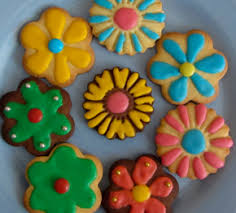      Gminna Biblioteka Publiczna w Małdytachzaprasza dzieci na zajęcia kulinarne w dniu 26.03.2019 r. o godz.15.30Pieczemy „ WIOSENNE CIASTECZKA”                       ZAPRASZAMY! 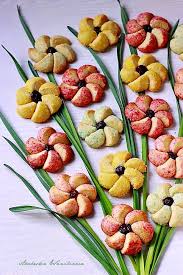 